EQUIPMENT INVENTORY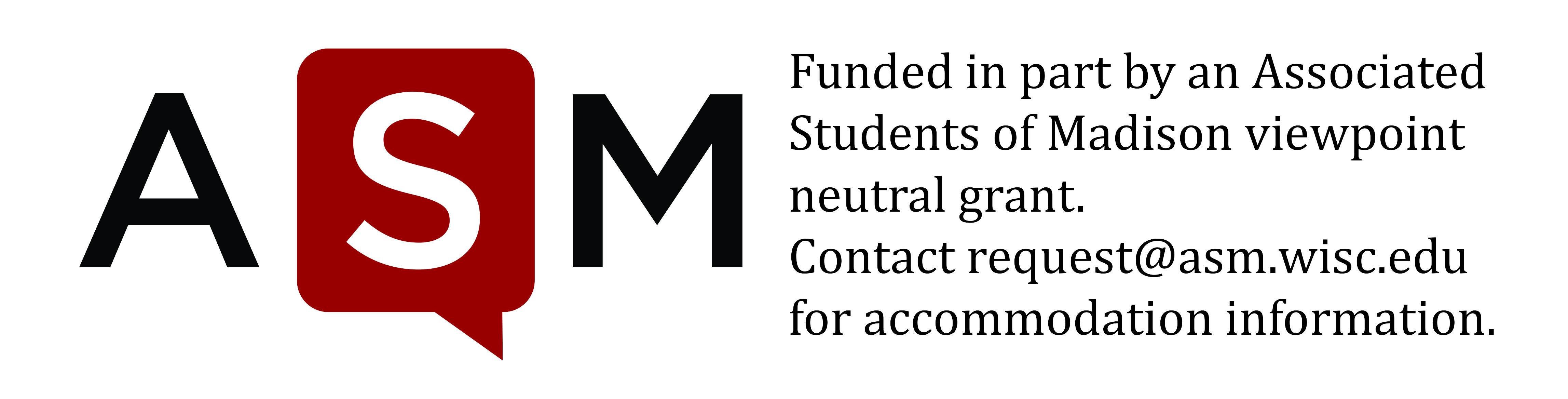 Student Services Finance CommitteeRoom 4301 ● 333 East Campus Mall ● 265-9020SSFC Chair ssfc@asm.wisc.edu Your SSFC budget has supported the purchase of significant office supplies such as furniture, computers, printers, and other non-consumable equipment over the past several years.  Prior to making any FY21 purchases, you must provide SSFC with a full inventory of your equipment.  Accurate annual equipment data will assist SSFC in evaluating and approving budget proposals from your organization.  It will also provide a record for the DoIT-funded technology staff to provide maintenance on computer related equipment.This form is due on July 1st of each Fiscal Year. A complete inventory must be provided to SSFC before any funds for the new fiscal year can be accessed. Please also be aware that although this equipment, furniture or non-consumable supplies were purchased for your organization, it belongs to SSFC.  SSFC will be responsible for any disposal of property purchased from their funds.  Please contact the SSFC Financial Specialist, Mani Adibhatla, for disposal procedures, including SWAP (Surplus with a Purpose).Mani Adibhatla, SSFC Financial Specialist, nagamani.adibhatla@wisc.edu  If any equipment is to be loaned out, you must keep a log tracking who is using the equipment.On the line item break down of the inventory, please include the year each item was purchased.If your organization has office space in the Student Activity Center, you should review your lease to determine if any basic furniture (e.g. office chairs) came with the office. Furniture that belongs to the SAC should not be included in your GSSF inventory. Organization Name ______________________________________________Organization Representative’s Name _______________________________________(Please Print)Organization Address ________________________________________________________As the authorized signer for the above named organization, I attest that the information provided below is a complete and accurate inventory of computers/furniture/non-consumable equipment for my organization.     Signature ___________________________________ Date:_________________If you require more space, please copy/paste this table as many times as needed. Type of Machine (e.g. furniture,server, printer, lap top, etc.)Vendor Name or Make (e.g. Dell, Apple, etc.)Type or Model of Machinery (iMac, Optiplex, Dimension, etc.)Memory Capacity(if applicable)Machine Serial Number (if applicable)Operating Systems (OS10.8, Windows 10, etc) and all other softwareYear Purchased